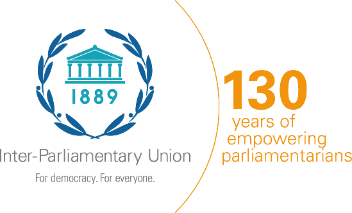 Reporting exercise 2020The impact of IPU’s work depends greatly on how Member Parliaments follow up on the outcomes of IPU Assemblies and other IPU activities. In line with the IPU statutory requirements, this survey aims to gather information from parliaments on how they follow up on IPU outcomes. It asks procedural questions on how IPU-related information circulates within parliament and seeks examples of where the IPU has influenced parliamentary work. The results will be presented to the 142nd IPU Assembly (October 2020), highlighting good practices from Member Parliaments.Please complete and return this form to the IPU Secretariat by email to postbox@ipu.org or by fax to +41 22 919 41 60, by 15 July 2020.  You can also complete this form online available at: https://www.surveygizmo.eu/s3/90245913/Reporting-Exercise-2020. Questions can be directed to postbox@ipu.org. 1. 	Concerning the outcomes of the 141st IPU Assembly (Belgrade, October 2019) (https://www.ipu.org/event/141st-assembly-and-related-meetings#event-sub-page-21300/)In case of affirmative responses to one or several of the questions listed above, please provide details of up to three examples of action taken by your parliament in follow-up to the 141st IPU Assembly.2. 	Influence of the IPU on the work of parliament in the past two yearsPlease provide details of up to three examples from the past two years where the activity of parliament has been influenced by the work of the IPU.3. 	Capacity-building activities and advisory services4. 	Cooperation with the United Nations5. 	Contribution to the work of the United Nations Human Rights Council (pursuant to Human Rights Council resolution 35/29 –  https://undocs.org/en/A/HRC/RES/35/29) In case of affirmative responses to one or several of the questions listed above, please provide details of your parliament’s contribution.6. 	Parliamentary work in follow-up to UN agreements in the area of disarmament, non-proliferation and arms controlIn case of affirmative responses to one or both of the questions listed above, please provide details of the contribution of your parliament.7. 	Tenth anniversary of IPU’s resolution Youth participation in the democratic process  (http://archive.ipu.org/conf-e/122/Res-3.htm)  In case of affirmative responses to one or several of the questions listed above, please provide details. Reporting cycleIPU Members are invited to present reports on parliamentary follow-up in relation to IPU resolutions and decisions in the following order:2020African GroupMadagascar, Malawi, Mali, Mauritius, Mozambique, Namibia, Niger, Nigeria, Rwanda, Sao Tome and Principe.Arab GroupPalestine, Qatar, Saudi Arabia, Sudan**.Asia-Pacific GroupMicronesia (Federated States of), Mongolia, Myanmar, Nepal, Pakistan, Palau, Philippines.Eurasia GroupRepublic of Moldova, Russian Federation.Group of Latin America and the CaribbeanMexico, Nicaragua, Panama, Paraguay, Peru, Saint Lucia.Twelve Plus GroupLuxembourg, Malta, Monaco, Montenegro, Netherlands, New Zealand*, Norway, Poland, Portugal, Romania, San Marino, Serbia.2021African GroupEswatini, Senegal, Seychelles, Sierra Leone, Somalia, South Africa, South Sudan, Togo, Uganda, United Republic of Tanzania, Zambia, Zimbabwe.Arab GroupSyrian Arab Republic, Tunisia**, United Arab Emirates, Yemen.Asia-Pacific GroupRepublic of Korea, Samoa, Singapore, Sri Lanka, Thailand, Timor-Leste, Tonga, Tuvalu, Vanuatu, Viet Nam.Eurasia GroupTajikistan, Turkmenistan, Uzbekistan.Group of Latin America and the CaribbeanArgentina, Chile, Suriname, Trinidad and Tobago, Uruguay, Venezuela (Bolivarian Republic of). Twelve Plus GroupCanada*, North Macedonia, Slovakia, Slovenia, Spain, Sweden, Switzerland, Turkey, Ukraine, United Kingdom.2022AzerbaijanAfrican GroupAlgeria*, Angola, Benin, Botswana, Burkina Faso, Cabo Verde, Cameroon, Central African Republic, Chad, Comoros**, Congo, Côte d'Ivoire, Democratic Republic of the Congo.Arab GroupBahrain, Egypt*, Iraq, Jordan, Kuwait.Asia-Pacific GroupAfghanistan, Australia*, Bangladesh, Bhutan, Cambodia, China, Democratic People's Republic of Korea.Eurasia GroupArmenia, Belarus.Group of Latin America and the CaribbeanBolivia (Plurinational State of), Brazil, Colombia, Costa Rica, Dominican Republic, Ecuador.Twelve Plus GroupAlbania, Andorra, Austria, Belgium, Bosnia and Herzegovina, Bulgaria, Croatia, Cyprus, Czech Republic, Denmark, Estonia, France.2023African GroupBurundi, Djibouti*, Equatorial Guinea, Ethiopia, Gabon, the Gambia, Ghana, Guinea, Guinea-Bissau, Kenya, Lesotho.Arab GroupLebanon, Libya*, Morocco**, Oman.Asia-Pacific GroupFiji, India, Indonesia, Iran (Islamic Republic of), Japan, Lao People's Democratic Republic, Malaysia, Maldives, Marshall Islands.Eurasia GroupKazakhstan, Kyrgyzstan.Group of Latin America and the CaribbeanCuba, El Salvador, Guatemala, Guyana, Haiti, Saint Vincent and the Grenadines.Twelve Plus GroupFinland, Georgia, Germany, Greece, Hungary, Iceland, Ireland, Israel, Italy, Latvia, Liechtenstein, Lithuania.___________________* 	Parliaments belonging to two geopolitical groups and for purposes of elections within the IPU have chosen this Group.** 	Parliaments belonging to two geopolitical groups but have not expressed a preference for the purposes of elections.Parliament/ChamberName, email address and phone number of a contact personYesNoDon’t knowHave the outcomes of the 141st IPU Assembly been submitted to parliament?Has a report on parliament’s participation in the 141st IPU Assembly been submitted to parliament?Have the resolutions adopted at the 141st IPU Assembly been communicated to the government?Has any debate been held in parliament (plenary or committee) on the outcomes of the 141st IPU Assembly?Have the relevant parliamentary committees been informed of the outcomes of the 141st IPU Assembly?YesNoDon’t know1.6	Has your parliament tabled or taken any specific actions to implement the 2019 resolution Achieving universal health coverage by 2030: The role of parliaments in ensuring the right to health (https://www.ipu.org/file/8200/download)?1.6	Has your parliament tabled or taken any specific actions to implement the 2019 resolution Achieving universal health coverage by 2030: The role of parliaments in ensuring the right to health (https://www.ipu.org/file/8200/download)?If Yes, please describe YesNoDon’t knowHas parliament held a debate in the past two years related to its participation in the work of the IPU?Have any parliamentary questions been submitted as a result of the work of the IPU?Has parliament passed legislation or adopted any decision to implement an IPU resolution, decision or recommendation? Has parliament taken any specific actions in follow-up of decisions of the IPU’s Committee on the Human Rights of Parliamentarians?In addition to the Assemblies, has your parliament participated in other IPU activities (hearings at the United Nations, regional seminars, workshops, field missions, etc.)?2.5.1	If Yes, has parliament taken any specific actions in follow-up to decisions and recommendations resulting from such activities?YesNoDon’t knowHas parliament received capacity-building support and/or advisory assistance from the IPU in the past two years?Has parliament received capacity-building support and/or advisory assistance from the IPU in the past two years?If Yes, please describe the activity and its impactYesNoDon’t knowHas your parliament carried out any joint activities with the United Nations Country Team in the past two years?Has your parliament carried out any joint activities with the United Nations Country Team in the past two years?If Yes, please describe YesNoDon’t knowHas your parliament contributed to the different stages (including the preparation and presentation of the national report, and the implementation of the recommendations) of the Universal Periodic Review (UPR) of the UN Human Rights Council in the past two years?Has your parliament contributed to the reporting procedure to and the implementation of the recommendations of the following United Nations human rights treaty bodies:Human Rights CommitteeCommittee on Economic, Social and Cultural RightsCommittee on the Rights of the Child?YesNoDon’t know6.1	Has your parliament taken any action in the past two years related to major international agreements such as the Treaty on the Non-Proliferation of Nuclear Weapons; Convention on Cluster Munitions; Anti-Personnel Mine Ban Convention; Arms Trade Treaty; Comprehensive Test Ban Treaty; Treaty on the Prohibition of Nuclear Weapons, or UN Security Council resolution 1540 on the non-proliferation of weapons of mass destruction?6.2	Have the 2014 IPU resolution Towards a nuclear-weapon-free world: The contribution of parliaments and its related action plan led to specific follow-up action in/by your parliament?YesNoDon’t know7.1	Has your parliament taken actions to implement the 2010 IPU resolution Youth participation in the democratic process, in particular by:7.1.1	Introducing/adopting measures to enhance youth representation in parliament (such as youth quotas for example)?7.1.2	Changing the age of eligibility to vote and/or hold political office?7.1.3	Establishing a specialized body (a committee) on youth, youth caucus, or caucus of young parliamentarians?7.1.4	Holding parliamentary hearings or other types of consultations with youth?7.1.5	Any other action recommended by the resolution?